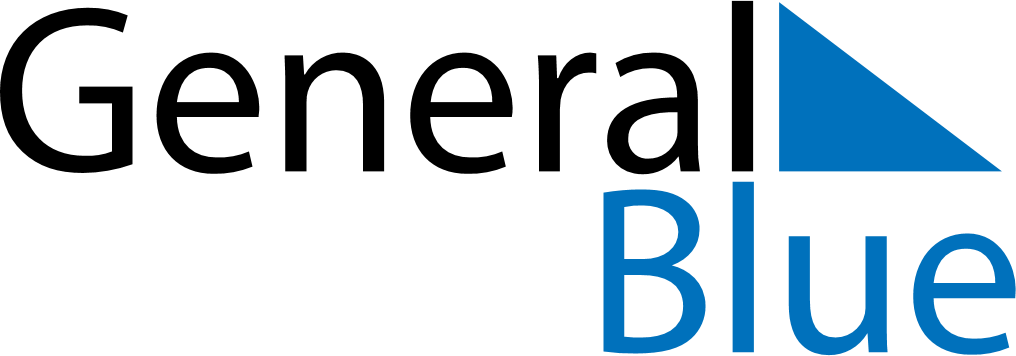 June 2024June 2024June 2024June 2024June 2024June 2024June 2024Buluan, Autonomous Region in Muslim Mindanao, PhilippinesBuluan, Autonomous Region in Muslim Mindanao, PhilippinesBuluan, Autonomous Region in Muslim Mindanao, PhilippinesBuluan, Autonomous Region in Muslim Mindanao, PhilippinesBuluan, Autonomous Region in Muslim Mindanao, PhilippinesBuluan, Autonomous Region in Muslim Mindanao, PhilippinesBuluan, Autonomous Region in Muslim Mindanao, PhilippinesSundayMondayMondayTuesdayWednesdayThursdayFridaySaturday1Sunrise: 5:24 AMSunset: 5:53 PMDaylight: 12 hours and 29 minutes.23345678Sunrise: 5:24 AMSunset: 5:53 PMDaylight: 12 hours and 29 minutes.Sunrise: 5:24 AMSunset: 5:53 PMDaylight: 12 hours and 29 minutes.Sunrise: 5:24 AMSunset: 5:53 PMDaylight: 12 hours and 29 minutes.Sunrise: 5:24 AMSunset: 5:53 PMDaylight: 12 hours and 29 minutes.Sunrise: 5:24 AMSunset: 5:54 PMDaylight: 12 hours and 29 minutes.Sunrise: 5:24 AMSunset: 5:54 PMDaylight: 12 hours and 29 minutes.Sunrise: 5:24 AMSunset: 5:54 PMDaylight: 12 hours and 29 minutes.Sunrise: 5:24 AMSunset: 5:54 PMDaylight: 12 hours and 30 minutes.910101112131415Sunrise: 5:24 AMSunset: 5:55 PMDaylight: 12 hours and 30 minutes.Sunrise: 5:25 AMSunset: 5:55 PMDaylight: 12 hours and 30 minutes.Sunrise: 5:25 AMSunset: 5:55 PMDaylight: 12 hours and 30 minutes.Sunrise: 5:25 AMSunset: 5:55 PMDaylight: 12 hours and 30 minutes.Sunrise: 5:25 AMSunset: 5:55 PMDaylight: 12 hours and 30 minutes.Sunrise: 5:25 AMSunset: 5:56 PMDaylight: 12 hours and 30 minutes.Sunrise: 5:25 AMSunset: 5:56 PMDaylight: 12 hours and 30 minutes.Sunrise: 5:26 AMSunset: 5:56 PMDaylight: 12 hours and 30 minutes.1617171819202122Sunrise: 5:26 AMSunset: 5:56 PMDaylight: 12 hours and 30 minutes.Sunrise: 5:26 AMSunset: 5:57 PMDaylight: 12 hours and 30 minutes.Sunrise: 5:26 AMSunset: 5:57 PMDaylight: 12 hours and 30 minutes.Sunrise: 5:26 AMSunset: 5:57 PMDaylight: 12 hours and 30 minutes.Sunrise: 5:26 AMSunset: 5:57 PMDaylight: 12 hours and 30 minutes.Sunrise: 5:27 AMSunset: 5:57 PMDaylight: 12 hours and 30 minutes.Sunrise: 5:27 AMSunset: 5:57 PMDaylight: 12 hours and 30 minutes.Sunrise: 5:27 AMSunset: 5:58 PMDaylight: 12 hours and 30 minutes.2324242526272829Sunrise: 5:27 AMSunset: 5:58 PMDaylight: 12 hours and 30 minutes.Sunrise: 5:27 AMSunset: 5:58 PMDaylight: 12 hours and 30 minutes.Sunrise: 5:27 AMSunset: 5:58 PMDaylight: 12 hours and 30 minutes.Sunrise: 5:28 AMSunset: 5:58 PMDaylight: 12 hours and 30 minutes.Sunrise: 5:28 AMSunset: 5:59 PMDaylight: 12 hours and 30 minutes.Sunrise: 5:28 AMSunset: 5:59 PMDaylight: 12 hours and 30 minutes.Sunrise: 5:28 AMSunset: 5:59 PMDaylight: 12 hours and 30 minutes.Sunrise: 5:29 AMSunset: 5:59 PMDaylight: 12 hours and 30 minutes.30Sunrise: 5:29 AMSunset: 5:59 PMDaylight: 12 hours and 30 minutes.